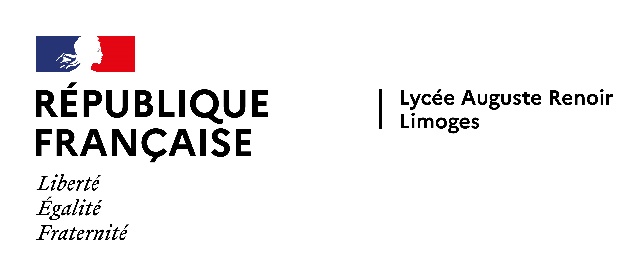 DOSSIER DE CANDIDATURE À L’OPTION FACULTATIVELANGUE DES SIGNES FRANCAISECLASSE DE SECONDE GTAnnée scolaire 2024-2025Dossier complété à remettre lors de l’inscription de l’élève au lycée Renoir1 - IDENTITENom de l’élève : _________________________________________________________Prénom : _______________________________________________________________Sexe : _____________Date de naissance : _________________________Adresse complète : _______________________________________________________________________________________________________________________________________________________________N° de téléphone : Responsables : ___________________________________________________________N° de téléphone élève : ____________________________________________________________________Adresse email d’un des responsables légaux : _____________________@___________________________Comment avez-vous eu connaissance de l’option « Langue des Signes Française » du lycée Renoir ?2 - MOTIVATION DE LA DEMANDEA compléter par l’élève3 - APPRÉCIATION DU PROFESSEUR PRINCIPALA remplir par le professeur principal de la classe de 3ème sur le comportement de l’élève en classeNom du Professeur Principal :                                                        Collège :Avis : Cachet de l’établissement : 4 – BULLETINS TRIMESTRIELSJoindre les 3 bulletins trimestriels de la classe de 3ème